
Vollpensionspauschale
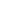 im Einzelzimmer
pro Person Euro 106,-

im Doppelzimmer
pro Person Euro 101,-

Schlafen in gemütlichen Komfortzimmern

Reichhaltiges Frühstücksbuffet

Mittag- sowie Abendessen, bestehend aus einem 3-gängigen Businessmenü

2 Vitalpausen (1x vormittags, 1x nachmittags) mit Früchtekorb,
Teespezialitäten, Kaffee und Gebäck

Alkoholfreie Erfrischungsgetränke im Seminarraum

Persönliche Betreuung Ihrer Gäste und Teilnehmer

Unterstützung und Organisation vor und während der Tagungsdauer

Modernst ausgestattete Seminarräume

Komplettes Equipment steht zur Verfügung

Sollten die Teilnehmer der Seminargruppe nicht im Hotel nächtigen, wird eine
Mindestkonsumation von
Euro 350,00 für die Benützung des Seminarraumes vorausgesetzt.